ENTSCHULDIGUNG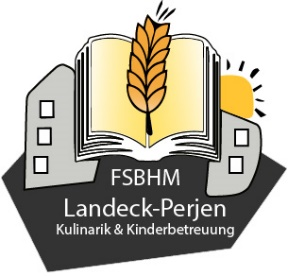 ENTSCHULDIGUNGENTSCHULDIGUNGENTSCHULDIGUNGName:Name:Name:Klasse:Datumder AbwesenheitZeitvon - bisBegründungUnterschrift ErziehungsberechtigterENTSCHULDIGUNGENTSCHULDIGUNGENTSCHULDIGUNGENTSCHULDIGUNGName:Name:Name:Klasse:Datumder AbwesenheitZeitvon - bisBegründungUnterschrift Erziehungsberechtigter